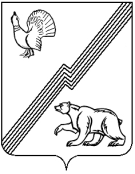 АДМИНИСТРАЦИЯ ГОРОДА ЮГОРСКАХанты-Мансийского автономного округа – Югры ПОСТАНОВЛЕНИЕот 04 октября 2013					       				                      № 2899 О методических указаниях по разработке проектов муниципальных программ города ЮгорскаВ целях оказания методической помощи субъектам бюджетного планирования при разработке муниципальных программ:1. Утвердить методические указания по разработке проектов муниципальных программ города Югорска (приложение);2. Рекомендовать органам и структурным подразделениям администрации города Югорска использовать методические указания по разработке проектов муниципальных программ города Югорска.3. Контроль за выполнением постановления возложить на начальника управления экономической политики администрации города Югорска И.В. Грудцыну.Глава администрации города Югорска                                                                      М.И. БодакПриложениек постановлениюадминистрации города Югорскаот 04 октября 2013 № 2899Методические указания по разработке проектов муниципальных программ города ЮгорскаI. Общие положения1. Методические указания по разработке проектов муниципальных программ города Югорска (далее – Методические указания) определяют требования к разработке проектов муниципальных программ города Югорска.2. Основные понятия, используемые в Методических указаниях:муниципальная программа города Югорска (далее – муниципальная  программа) - система мероприятий (взаимоувязанных по задачам, срокам осуществления и ресурсам), обеспечивающих при осуществлении ключевых муниципальных функций достижение приоритетов и целей государственной политики в сфере социально-экономического развития города Югорска;подпрограмма муниципальной программы (далее – подпрограмма) – комплекс взаимоувязанных по целям, срокам и ресурсам мероприятий, выделенный исходя из масштаба               и сложности задач, решаемых в муниципальной программе;сфера реализации муниципальной программы (подпрограммы) – сфера социально-экономического развития города Югорска, на решение проблем (задач) в которой направлена соответствующая муниципальная программа (подпрограмма);основные параметры муниципальной программы – цели, задачи, мероприятия, показатели конечных и непосредственных результатов реализации муниципальной программы, сроки ее реализации, объем финансовых ресурсов, необходимый для достижения целей муниципальной программы;проблема социально-экономического развития города Югорска – противоречие между желаемым и текущим (действительным) состоянием сферы реализации муниципальной программы (подпрограммы);цель – планируемый конечный результат решения проблемы (задачи) социально-экономического развития города Югорска посредством реализации муниципальной программы, достижимый за период её реализации (отвечает на вопрос «Чего нужно достигнуть?»);задача – результат выполнения совокупности взаимосвязанных мероприятий или осуществления муниципальных функций, направленных на достижение цели реализации муниципальной программы (отвечает на вопрос «Какими действиями достигается цель?»);мероприятие – совокупность взаимосвязанных действий, направленных на решение соответствующей задачи;показатель – количественно выраженная характеристика достижения цели или решения задачи; конечный результат – характеризуемое количественными показателями состояние (изменение состояния) социально-экономического развития города Югорска, которое отражает выгоды от реализации муниципальной программы (отражает достижение цели);непосредственный результат – характеристика объема (в абсолютных единицах измерения) и качества (в относительных единицах измерения) реализации мероприятия (решения задачи), направленного на достижение конечного результата реализации муниципальной программы (отражает выполнение задачи);участники муниципальной программы – ответственный исполнитель и соисполнители муниципальной программы;ответственный исполнитель муниципальной программы – органы или структурные подразделения администрации города Югорска, определенный в соответствии с перечнем муниципальных программ города Югорска, утвержденным муниципальным правовым актом;соисполнитель муниципальной программы – органы и структурные подразделения администрации города Югорска, участвующие в разработке и реализации отдельных мероприятий муниципальной программы (подпрограммы);иные понятия, используемые в Методических указаниях, применяются в значениях, установленных порядком принятия решения о разработке муниципальных программ города Югорска, их формирования, утверждения и реализации (далее - Порядок), а также принятых                      в законодательстве Российской Федерации,  автономного округа и муниципальных правовых актах.3. Формирование муниципальных программ осуществляется исходя из принципов:взаимосвязи с приоритетами стратегического развития в соответствующих сферах деятельности, определенными в посланиях Президента Российской Федерации, государственных программах Ханты-Мансийского автономного округа – Югры, стратегии социально-экономического развития города Югорска, с долгосрочными целями социально-экономического развития города Югорска и показателями их достижения, и других нормативных правовых актах Российской Федерации, Ханты-Мансийского автономного округа – Югры и муниципального образования город Югорск;наиболее полного охвата сфер бюджетных ассигнований бюджета города Югорска, направляемых в соответствующую сферу;установления для муниципальных программ измеримых результатов их реализации (конечных и непосредственных);определения органа или структурного подразделения администрации города Югорска, ответственного за реализацию муниципальной программы (достижение конечных результатов);наличия у участников муниципальной программы полномочий, необходимых                              и достаточных для достижения целей муниципальной программы.II. Разработка проекта муниципальной программыТребования к разработке муниципальной программы и её структуре4. Муниципальная программа включает в себя подпрограммы и отдельные мероприятия органов или структурных подразделений администрации города Югорска.5. Муниципальная программа имеет следующую структуру:5.1. Паспорт муниципальной программы.5.2. Текстовая часть муниципальной программы по следующим разделам:«Характеристика текущего состояния сферы социально-экономического развития города Югорска»;«Цели, задачи и показатели их достижения»;«Обобщенная характеристика программных мероприятий»;«Механизм реализации муниципальной программы».5.3. Таблицы «Система показателей, характеризующих результаты реализации муниципальной программы» и «Перечень мероприятий муниципальной программы                       и непосредственные результаты» оформляются по формам, установленным Порядком.5.4. Приложения к муниципальной программе (в случае необходимости).6. Наличие других разделов в муниципальной программе не допускается. При необходимости дополнительная информация предоставляется в пояснительных материалах                      к муниципальной программе.7. Подпрограммы не выделяются отдельными разделами муниципальной программы, информация подпрограмм распределяется по соответствующим разделам муниципальной  программы, которые при необходимости могут быть сформированы в разрезе подпрограмм.8. Система целей, задач, подпрограмм и мероприятий муниципальной программы выстраивается по следующей схеме (пример):9. Муниципальная программа оформляется приложением к постановлению администрации города Югорска об ее утверждении.10. униципальная программа и приложения к ней являются неотъемлемой частью постановления администрации города Югорска об утверждении муниципальной программы.11. Проект муниципальной программы направляется на согласование ответственным исполнителем на бумажном носителе и в электронном виде.Требования по заполнению паспортамуниципальной программы12. Паспорт муниципальной программы разрабатывается по форме, установленной Порядком.Паспорт муниципальной программы является кратким изложением основных параметров муниципальной программы, в связи с чем в разделах муниципальной программы не должно быть ссылок (указаний) на то, что информация (цели, задачи, показатели и др.) представлена в паспорте муниципальной программы.Наименование муниципальной программы включает в себя сроки ее реализации, которые отражаются в формате «20__–20__ годы».Перечень соисполнителей муниципальной программы, целей, задач, подпрограмм, целевых показателей, сроки реализации, финансовое обеспечение муниципальной программы, указываемые в строках паспорта муниципальной программы, должны быть идентичными информации, отражаемой в соответствующих разделах, таблицах и приложениях муниципальной программы.В строке паспорта муниципальной программы «Финансовое обеспечение государственной программы» указывается общий объем финансирования муниципальной  программы в тысячах рублей с точностью до первого знака после запятой, с распределением по источникам финансирования.В строках паспорта муниципальной программы «Целевые показатели муниципальной программы (показатели непосредственных результатов)» и «Ожидаемые результаты реализации муниципальной программы (показатели конечных результатов)» показатели отражаются                           в динамике с указанием базового и целевого значения (например, «Увеличение реальных доходов населения с ___ тыс. рублей до ___ тыс. рублей»). При этом в таблице 1 Порядка «Система показателей, характеризующих результаты реализации муниципальной программы» формулировки наименований показателей не должны указывать на динамику (например, «Реальные доходы населения»).Требования к содержаниюмуниципальной программы13. В разделе 1 «Характеристика текущего состояния сферы социально-экономического развития города Югорска» отражаются:13.1. Анализ текущего (действительного) состояния сферы реализации муниципальной  программы, включающий характеристику итогов проводимой политики в этой сфере.Характеристика текущего состояния сферы реализации муниципальной программы должна содержать основные показатели уровня развития соответствующей сферы социально-экономического развития. При этом раздел 1 не должен быть перегружен такими показателями.Также раздел 1 может содержать анализ состояния рынка услуг (товаров, работ), оказываемых (реализуемых, выполняемых) организациями различных форм собственности, включая состояние сети указанных организаций, их ресурсное обеспечение (кадровое, финансовое, материально-техническое и иное обеспечение).В качестве обоснования муниципальной программы должна быть выбрана конкретная приоритетная проблема в области социально-экономического развития города Югорска,  дано правовое обоснование решения выявленной проблемы и характеристику самих возникших проблем, на решение которых направлена муниципальная программа, включая анализ причин их возникновения, целесообразность и необходимость их решения программным методом. 13.2. Основные проблемы в сфере реализации муниципальной программы с описанием причин их возникновения, а также во взаимосвязи с задачами, которые поставлены в муниципальной программе. Кроме того, перечень и обоснование задач оформляются в  соответствии с таблицей 1:Таблица 1Перечень и обоснование задач, направленных на достижение цели13.3. Прогноз развития сферы реализации муниципальной программы, который должен определять тенденции (потенциал) ее развития и планируемые макроэкономические показатели по итогам реализации муниципальной программы, а также выявлять существующие ограничения в развитии.14. В разделе 2 «Цели, задачи и показатели достижения целей и решения задач муниципальной программы» отражаются:14.1. Цели муниципальной программы, количество которых не должно превышать количество подпрограмм. В муниципальной программе может быть поставлена одна цель для нескольких подпрограмм (или одна цель для всей муниципальной программы), но для одной подпрограммы не может быть несколько целей. Рекомендуемое количество целей для муниципальной программы – одна–три.Цели муниципальной программы должны соответствовать приоритетам государственной политики в сфере реализации муниципальной программы, быть взаимоувязаны с одной из целей социально-экономического развития города Югорска, закрепленных в документе, определяющем Стратегию социально-экономического развития города Югорска.Цель муниципальной  программы может быть ориентирована:на проблему, которую предстоит решить (например, «сохранение», «предотвращение», «восстановление», «преодоление отставания»);на потребность, которую предполагается удовлетворить (например «развитие», «обеспечение»);на перспективу (например, «формирование», «создание условий»).При этом ориентация на потребность предотвращает возникновение проблем в будущем, а ориентация на перспективу формирует потребности, которые еще не возникли, но проявятся в будущем. В соответствии с ориентацией цели следует подбирать адекватные вербальные указатели.Цель должна отвечать следующим требованиям:специфичность (цель должна соответствовать сфере реализации муниципальной  программы и компетенции ответственного исполнителя (соисполнителя));конкретность (не допускаются размытые (нечеткие) формулировки, при которых возможно произвольное или неоднозначное толкование);измеримость (должна существовать возможность оценки достижения целей);достижимость (цель должна быть достижима за период реализации муниципальной  программы);релевантность (соответствие формулировки цели ожидаемым конечным результатам реализации муниципальной программы);привязка к временному графику (должны быть установлены срок достижения цели                         и этапы реализации муниципальной программы с определением соответствующих целей).Формулировка цели должна быть краткой и ясной, не должна содержать специальных терминов, указаний на иные цели, задачи или результаты, которые являются следствиями достижения самой цели, а также описания путей, средств и методов достижения цели.14.2. Задачи муниципальной программы, которые ставятся для каждой подпрограммы отдельно. Не допускается дублирование одной и той же задачи для нескольких подпрограмм. Количество задач для одной цели не должно быть меньше двух.Задачи представляют собой конкретизацию выбираемых направлений, обеспечивающих достижение поставленной цели. Таким образом, задача соответствует лишь одной цели.Сформулированные задачи должны быть необходимы и достаточны для достижения соответствующей цели.14.3. Показатели муниципальной программы формируются для обеспечения возможности проверки и подтверждения достижения целей или решения задач муниципальной  программы.Необходимо проанализировать динамику изменения целевых показателей, которая  оформляется в соответствии с таблицей 2:Динамика изменения целевых показателейТаблица 2В разделе 2 приводится описание эффектов и последствий от выполнения комплекса мероприятий муниципальной программы.Формулировки и значения непосредственных и конечных результатов (показатели результатов) реализации муниципальной программы, должны быть даны, согласно, понятий приведенных в настоящих Методических указаниях.Показатели непосредственных результатов должны быть приведены по каждой задаче,                  а показатели конечных результатов по каждой цели и верно соотнесены по смысловой нагрузке.  Показатели результатов реализации муниципальной программы устанавливаются в виде:абсолютных значений;относительных значений.Показатели, характеризующие результаты реализации муниципальной программы, должны соответствовать следующим требованиям:адекватность (показатель должен очевидным образом характеризовать прогресс (стабильность) в достижении цели или решении задачи и охватывать все существенные аспекты достижения цели или решения задачи муниципальной программы);точность (погрешности измерения не должны приводить к искаженному представлению о результатах реализации муниципальной программы);измеримость (показатель поддается измерению в неизменных единицах);обоснованность (показатель отражает максимально полно то, что необходимо оценить);однозначность (показатель имеет четкое, общепринятое определение и единицы измерения);достижимость (поставленное целевое значение показателя может быть достигнуто с использованием имеющихся ресурсов);привязанность к определенному отчетному периоду;специфичность и конкретность (показатель относится к конкретной программе);объективность (не допускается использование показателей, улучшение отчетных значений которых возможно при ухудшении реального положения дел; используемые показатели должны в наименьшей степени создавать стимулы для участников муниципальной программы, подведомственных им организаций к искажению результатов реализации муниципальной программы);достоверность (способ сбора и обработки исходной информации должен допускать возможность проверки точности полученных данных в процессе независимого мониторинга и оценки муниципальной программы);однозначность (определение показателя должно обеспечивать одинаковое понимание существа измеряемой характеристики, как специалистами, так и конечными потребителями услуг, для чего следует избегать излишне сложных показателей и показателей, не имеющих четкого, общепринятого определения (формулировки) и единиц измерения);экономичность (получение отчетных данных должно проводиться с минимально возможными затратами; применяемые показатели должны в максимальной степени основываться на уже существующих процедурах сбора информации);сопоставимость (выбор показателей следует осуществлять исходя из необходимости непрерывного накопления данных и обеспечения их сопоставимости за отдельные периоды,                   а также с показателями, используемыми в российской практике);своевременность и регулярность (отчетные данные должны поступать со строго определенной периодичностью и с незначительным промежутком времени между моментом сбора информации и сроком её использования).Показатели муниципальной программы должны отражать ожидаемое изменение состояния соответствующей отрасли экономики и социальной сферы города Югорска.В число используемых показателей должны включаться показатели, характеризующие конечные общественно значимые результаты, непосредственные результаты и уровень удовлетворенности населения.Показатели должны иметь запланированные по годам количественные значения, измеряемые или рассчитываемые по утвержденным методикам, и определяться на основе данных государственного статистического наблюдения. Единица измерения показателя выбирается из общероссийского классификатора единиц измерения (ОКЕИ).При формировании перечня целевых показателей муниципальной программы предпочтение должно отдаваться показателям, установленным в соответствующих указах Президента Российской Федерации, а также показателям, предусмотренным в государственном статистическом учете.В разделе 2 дается ссылка на таблицу 1 Порядка «Система показателей, характеризующих результаты реализации муниципальной программы».В графе «Наименование показателей результатов» таблицы 1 Порядка, помимо наименования самого показателя приводится сноска на указ Президента Российской Федерации, которым установлен данный показатель, либо форму статистической отчетности, утвержденную Росстатом (если показатель предусмотрен в государственном статистическом учете).В графе «Базовый показатель на начало реализации программы» таблицы 1 Порядка отражаются значения показателя на год разработки проекта муниципальной программы, либо на год, предшествующий разработке (в случае отсутствия данных на год разработки).Графы «Значения показателя по годам» таблицы 1 Порядка, в зависимости от показателя (его формулировки) заполняются значениями показателя.Графа «Целевое значение показателя на момент окончания действия программы» таблицы 1 Порядка заполняется в зависимости от значений показателя по годам реализации муниципальной программы: если значения по годам заполнялись «на отчетную дату», либо «нарастающим итогом», то целевое значение показателя равняется значению показателя в последний год реализации муниципальной программы;если «за отчетный год» – то равняется сумме значений показателя за все годы реализации муниципальной программы.В таблица 1 Порядка, как показатели конечных, так и непосредственных результатов распределятся по подпрограммам.В случае необходимости отражения результатов муниципальной программы,                              не имеющих количественного измерения, в разделе 2 может приводиться описание эффектов                   и последствий от выполнения комплекса мероприятий муниципальной программы.15. В разделе 3 «Обобщенная характеристика программных мероприятий» отражается описание каждого мероприятия муниципальной программы, раскрывающее суть его реализации, необходимость реализации мероприятий в целях достижения целевых показателей. В разделе 3 дается ссылка на таблицу 2 Порядка «Перечень мероприятий муниципальной программы и непосредственные результаты».В текстовой части данного раздела не требуется по каждому мероприятию указывать ответственного исполнителя (соисполнителя) и объемы его финансирования, поскольку эта информация указана в таблице 2 Порядка.Объемы финансирования каждого мероприятия, задачи, подпрограммы, цели распределяются по источникам финансирования, при этом указываются только те источники, которые привлекаются на реализацию мероприятия, решение задачи, выполнение подпрограммы, достижение цели.В случае, если мероприятие имеет несколько соисполнителей, то объемы его финансирования распределяются между соисполнителями, например:Объемы финансирования в строке «Всего по муниципальной программе» таблицы 2                        к Порядку также распределяются по источникам, которые привлекаются на реализацию муниципальной программы.В проекте муниципальной программы строки «Ответственный исполнитель», «Соисполнитель 1» и т.д. таблицы 2 Порядка, заменяются, на наименования соответствующих органов или структурных подразделений администрации города Югорска.16. Раздел 4 «Механизм реализации муниципальной программы» должен содержать:порядок действий участников муниципальной программы при реализации                                     её мероприятий, их взаимодействие на всех этапах реализации муниципальной программы;механизм управления муниципальной программой;механизм получения бюджетных ассигнований в рамках межбюджетных трансфертов                           и привлечения внебюджетных средств;систему контроля за исполнением муниципальной программы, при учете ответственности участников муниципальной программы.Дублирование положений Порядка в разделе 4 не допускается.17. При необходимости внесения изменений в муниципальную программу, ответственный исполнитель в обязательном порядке направляет на экспертизу в управление экономической политики администрации города Югорска, департамент финансов администрации города Югорска проект правового акта о внесении изменений в действующую  муниципальную программу.17.1. К проекту правового акта о внесении изменений в муниципальную программу прилагается  пояснительная записка, подписанная руководителем, в которой приведено:  финансово-экономическое обоснование (при изменении объема финансирования);обоснование иных причин внесения изменений; сравнительная таблица по вносимым изменениям (дополнениям) по следующей форме: При уточнении объемов финансирования целевые показатели подлежат уточнению.17.2. Муниципальные программы подлежат приведению в соответствие с решением Думы города Югорска о бюджете города не позднее двух месяцев со дня вступления его в силу.17.3. Проект правового акта о внесении изменений в муниципальную программу проходит экспертизу в соответствии с разделом 5 Порядка.Наименование задачиОбоснование поставленной задачи на предмет соответствия заявленной цели Подпрограмма 1 (наименование подпрограммы)Подпрограмма 1 (наименование подпрограммы)Цель (наименование подпрограммы)Цель (наименование подпрограммы)Задача 1Задача 2и т.д.и т.д.Подпрограмма 2 (наименование подпрограммы)Подпрограмма 2 (наименование подпрограммы)Цель (наименование подпрограммы)Цель (наименование подпрограммы)Задача 1Задача 2и т.д.и т.д.Наименование показателяЕд. измеренияОтчетный периодОтчетный периодОтчетный периодОтчетный периодОтчетный периодПлановый периодПлановый периодПлановый периодНаименование показателяЕд. измерения20__20__20__20__20__(текущий год)20__20__20__Наименование показателяЕд. измеренияпланфактпланфактплан(очередной год)(прогноз)(прогноз)№ п/пМероприятия  программыОтветственный исполнитель / соисполнительФинансовые затраты на реализацию (тыс. рублей)Финансовые затраты на реализацию (тыс. рублей)Финансовые затраты на реализацию (тыс. рублей)Финансовые затраты на реализацию (тыс. рублей)Финансовые затраты на реализацию (тыс. рублей)№ п/пМероприятия  программыОтветственный исполнитель / соисполнительИсточники финансированиявсегов том числев том числев том числе№ п/пМероприятия  программыОтветственный исполнитель / соисполнительИсточники финансированиявсего20__ г.20__ г.и т.д.1.(наименование  мероприятия)Соисполнитель 1федеральный бюджет1.(наименование  мероприятия)Соисполнитель 1бюджет автономного округа1.(наименование  мероприятия)Соисполнитель 1местный бюджет1.(наименование  мероприятия)Соисполнитель 1иные внебюджетные источники1.(наименование  мероприятия)Соисполнитель 1Всего1.(наименование  мероприятия)Соисполнитель 2федеральный бюджет1.(наименование  мероприятия)Соисполнитель 2бюджет автономного округа1.(наименование  мероприятия)Соисполнитель 2местный бюджет1.(наименование  мероприятия)Соисполнитель 2иные внебюджетные источники1.(наименование  мероприятия)Соисполнитель 2ВсегоДействующая редакцияПредлагаемая редакция